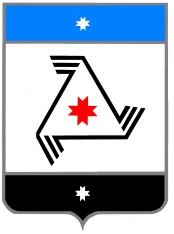 Р Е Ш Е Н И ЕСовет  депутатовмуниципального образования «Балезинский район»«Балезино ёрос» муниципал кылдытэтысь депутатъёслэн  Кенешсы«О досрочном прекращении полномочий депутата Совета депутатов муниципального образования «Балезинский район» шестого созыва»13  декабря 2018 годаВ соответствии с пунктом 2 части 10 статьи 40 Федерального закона от 06.10.2003 г. № 131-ФЗ «Об общих принципах организации местного самоуправления в Российской Федерации», пунктом 2 части 7 статьи 27 Устава муниципального образования «Балезинский район», рассмотрев заявление депутата Совета депутатов МО «Балезинский район» шестого созыва Касимова Станислава Шайхулловича , Совет депутатов муниципального образования «Балезинский район» РЕШАЕТ:  1. Прекратить досрочно полномочия Касимова Станислава Шайхулловича – депутата Совета депутатов муниципального образования «Балезинский район» шестого созыва по Сергинскому   одномандатному избирательному округу №11, избирательного объединения "Местное отделение Балезинского района Всероссийской политической партии "ЕДИНАЯ РОССИЯ" в связи с отставкой по собственному желанию.         2. Вывести из состава постоянной комиссии «Строительство, ЖКХ и промышленность» Касимова Станислава Шайхулловича . 3. Опубликовать настоящее решение в районной газете «Вперед».          4. Совету депутатов настоящее решение и заявление Касимова Станислава Шайхулловича  о досрочном прекращении полномочий по собственному желанию направить в территориальную избирательную комиссию Балезинского района.Председатель Совета депутатовМО «Балезинский район»                                                                Н.В. Бабинцевпос.Балезино13.12.18№28-214